Mistrovství ČR v mažoretkovém sportu pro výkonnostní třídu A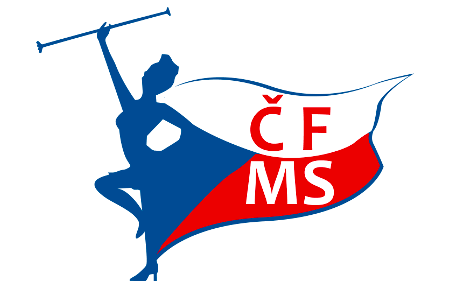 Finále skupin a malých formací výkonnostní třídy “A”CHOTĚBOŘ21.5. – 22.5.2022Soutěž se řídí soutěžním řádem a ústředními propozicemi MČR a pravidly soutěže IFMSPořadatel kvalifikačního kola:Junior DDM-SVČ Chotěbořmažoretky BELLA Junior Chotěboř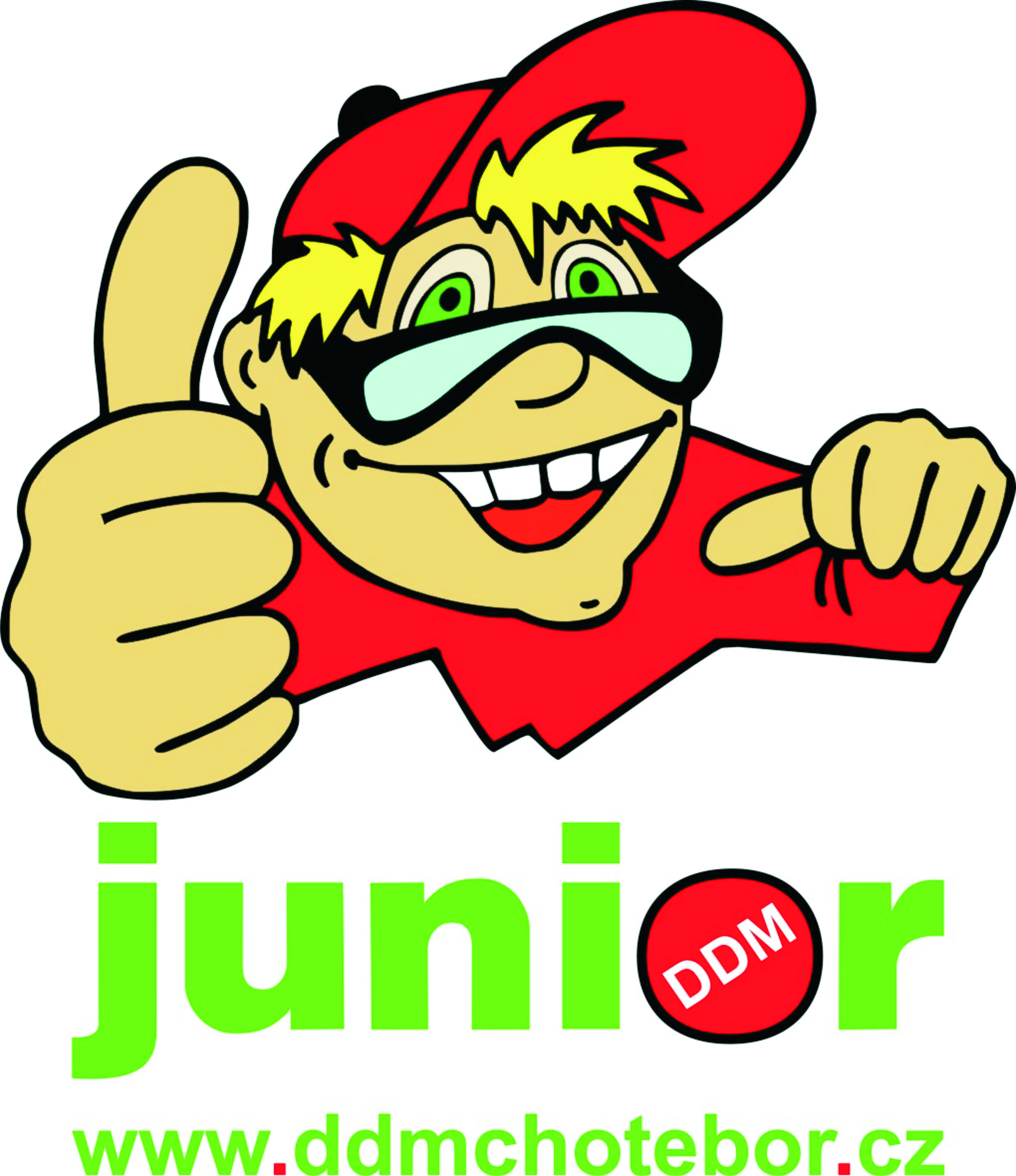 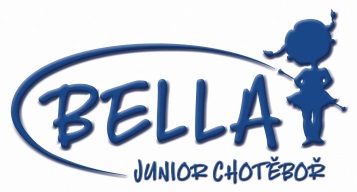 v souladu se soutěžním řádem a ústředními propozicemi 2022 vydáváMÍSTNÍ PROPOZICE SOUTĚŽEKontakty na místního pořadatele soutěže:Ředitelka soutěže:Lenka Ondráčková, vedoucí mažoretek BELLA Junior Chotěboř,tel. 569 626 638; 734744095email: mazoretkybella@gmail.comMísto konání:Zimní stadion Chotěboř, Svojsíkova 333Příjezdy:Pátek 20.5.2022 po domluvě.Sobota a neděle dle potřeb.Parkování v prostoru kousek od stadionu v omezeném počtu, parkování pro autobusy zajištěno – prosíme o nahlášení, že jedete autobusem.Ubytování:Učebny místní základní školy. Poplatek 60 Kč/noc - vlastní spacák, karimatka atd. Hlaste se předem.Registrace a startovné:Sobota i neděle od 7:30 do 11:00.Pokud startujete v odpoledních hodinách, tak napište, domluvíme se.Startovné bude hrazeno na účet na základě vystavené faktury.StravováníPo celou dobu soutěže bude v prostoru stadionu otevřen koutek s občerstvením, budeme rádi, když ho využijete. Dále bude otevřená v prostoru stadionu hospoda s občerstevním. Budeme rádi, když upřednostníte náš stánek před hospodou.Dále je možné si do pondělí 16.5.2022 objednat oběd. Cena oběda je 130 Kč. Objednávejte prosím na mail: mazoretkybella@gmail.comSobota – polévka, pití, kuřecí plátek s rýžíNeděle – polévka, pití, kuřecí řízek s kašíPlatbu uhraďte na účet č. 43-8449270277/0100, VS 52022, do zprávy pro příjemce uveďte počet + název klubu.  Objednávky jsou závazné a peníze se nevrací. Na registraci dostanete lístečky na oběd.Vstupné:V ceně startovného je volný vstup pro aktivní soutěžící a volný vstup pro doprovod (vedoucí, instruktoři, asistenti), a to v přepočteném počtu; za každou desítku soutěžících (i započatou) jeden volný vstup. Při vstupu dostane každý soutěžící a vedoucí podle výše popsaného počtu náramek, který bude viditelně umístěn na části těla. V případě, že nebude mít tento náramek na sobě, bude vyzván k opuštění stadionu – soutěžící i divák. Trenéři mají povinnost si zkontrolovat své týmy, zda mají náramky.Diváci, rodiče a ostatní doprovod hradí vstupné 100 Kč/den, děti nad 6 let 50,- Kč a děti do 6 let zdarma.Prosím, myslete na to, že jde o zimní stadion – může být chladno. Přizpůsobte tomu své oblečení.
Šatny, WC,:V prostorách zimního stadionu bude rozdělení šaten označeno. Rodiče mají vstup do šaten zakázán. WC je také dostupné na stadionu.Veškeré kávovary, varné konvice apod. jsou v šatně zakázány!!! Kávu, čaj atd. najdete u nás v bufetu.Po skončení soutěže prosíme vedoucí o zajištění pořádku v šatně, kterou měli k dispozici. V opačném případě bude všem soutěžícím z dané šatny účtován finanční poplatek.Za osobní a cenné věci pořadatel neručí.Pokud budou při úklidu nalezeny zapomenuté věci, budou uloženy u pořadatele
tel. 734744095, po dobu tří dnů, poté budou zlikvidovány.Soutěžní disciplíny: Dle startovních listin zveřejněných na stránkách www.majoretsport.cz.Prostorové a akustické zkoušky: Zkouší se jen nástupy a odchody, prostorové zkoušky jsou ukončeny 15 minut před zahájením soutěže, nedodržování se bude hodnotit jako porušení soutěžního řádu a bude za něj srážka.Hudební doprovod:Hudba musí být nahrána v Qscore před zahájením soutěže.Zvukař: Petr MájHlasatel:Ondřej RázlVideozáznam:Použití vlastní videokamery je možné pouze v prostoru pro diváky.Živé vysílání:BeautySports TVZdravotnické zabezpečení:Bude zajištěno po celou dobu soutěže na zimním stadionu, stolek bude viditelně označen.Zdravotník paní Monika Lancová – bude na nástupu trenérů. Ostatní informace:Místní pořadatel a ani vyhlašovatel soutěže nezodpovídá za ztrátu věcí majetku účastníků, jako jsou videokamery, fotoaparáty, mobily, kostýmy, náčiní a další včetně škody na nich.Program:07:30 – 11:00	Registrace07:30 – 9:00	Prostorové a zvukové zkoušky (pouze nástup a odchod)09:00			Brífink vedoucích09:30			Zahájení soutěžeZMĚNY V PROGRAMU JSOU VYHRAZENY, ČASY JSOU ORIENTAČNÍVŠEM SOUTĚŽÍCÍM PŘEJEME HODNĚ ÚSPĚCHŮ